д о г о в ір №	5 MC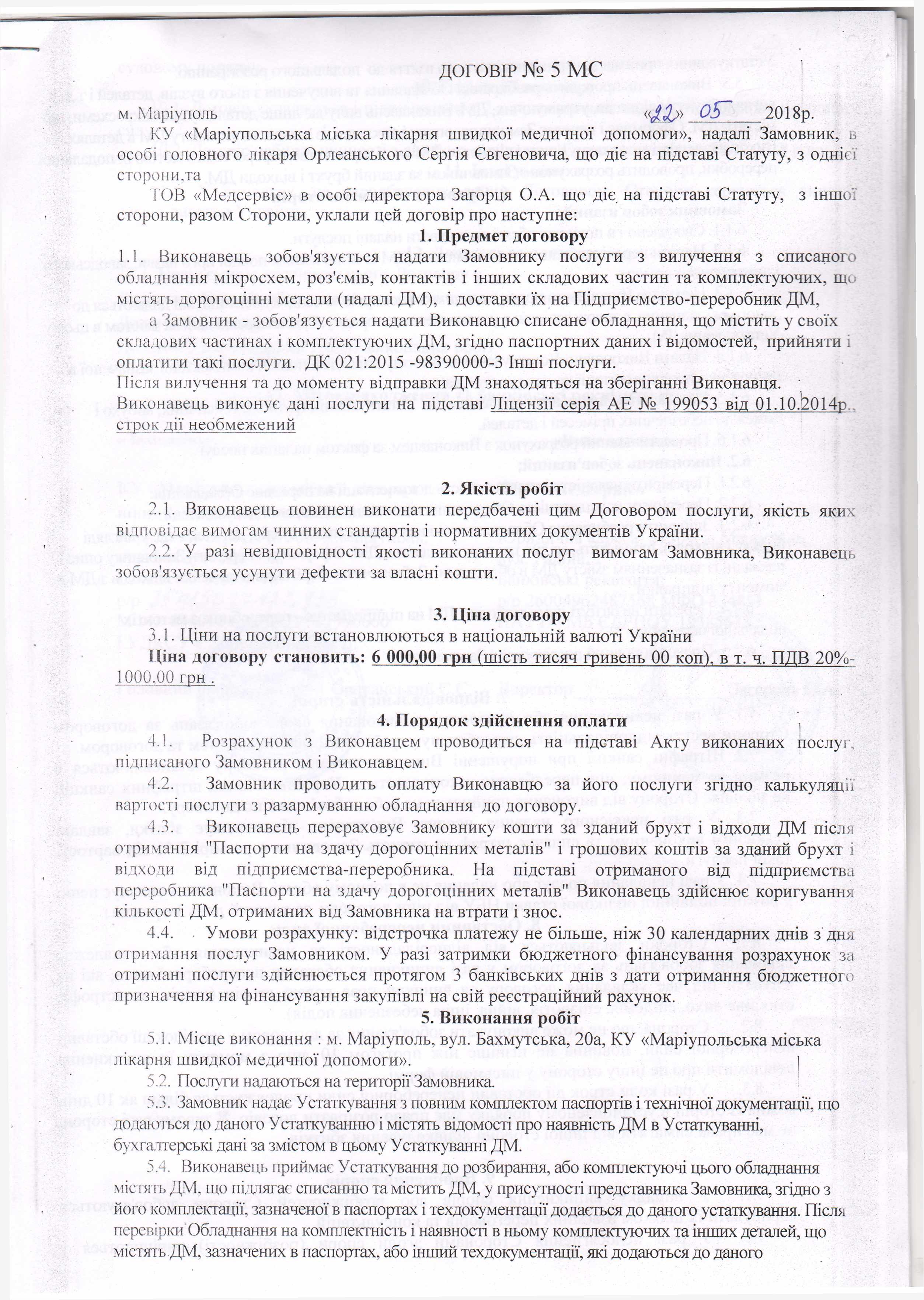 м. Маріуполь	2018р.КУ «Маріупольська міська лікарня швидкої медичної допомоги», надалі Замовник, в особі головного лікаря Орлеанського Сергія Євгеновича, що діє на підставі Статуту, з однієї сторони,таГОВ «Медсервіс» в особі директора Загорця O.A. що діє. на підставі Статуту, з іншої сторони, разом Сторони, уклали цей договір про наступне:Предмет договору1.1. Виконавець зобов'язується надати Замовнику послуги з вилучення з списаного обладнання мікросхем, роз'ємів, контактів і інших складових частин та комплектуючих, що містять дорогоцінні метали (надалі ДМ), і доставки їх на Підприємство-переробник ДМ,а Замовник - зобов'язується надати Виконавцю списане обладнання, що містить у своїх складових частинах і комплектуючих ДМ, згідно паспортних даних і відомостей, прийняти і оплатити такі послуги. ДК 021:2015 -98390000-3 Інші послуги.Після вилучення та до моменту відправки ДМ знаходяться на зберіганні Виконавця. Виконавець виконує дані послуги на підставі Ліцензії серія АЕ № 199053 від 01.10.2014р строк дії необмеженийЯкість робітВиконавець повинен виконати передбачені цим Договором послуги, якість яких відповідає вимогам чинних стандартів і нормативних документів України.У разі невідповідності якості виконаних послуг вимогам Замовника, Виконавець зобов'язується усунути дефекти за власні кошти.Ціна договоруЦіни на послуги встановлюються в національній валюті УкраїниЦіна договору становить: 6 000,00 грн (шість тисяч гривень 00 коп), в т. ч. ПДВ 20%-1000.00 гри .Порядок здійснення оплати	,Розрахунок з Виконавцем проводиться на підставі Акту виконаних послуг, підписаного Замовником і Виконавцем.Замовник проводить оплату Виконавцю за його послуги згідно калькуляції вартості послуги з разармуванню обладнання до договору.Виконавець перераховує Замовнику кошти за зданий брухт і відходи ДМ після отримання "Паспорти на здачу дорогоцінних металів" і грошових коштів за зданий брухт і відходи від підприємства-переробника. На підставі отриманого від підприємства переробника "Паспорти на здачу дорогоцінних металів" Виконавець здійснює коригування кількості ДМ, отриманих від Замовника на втрати і знос.Умови розрахунку: відстрочка платежу не більше, ніж 30 календарних днів з дня отримання послуг Замовником. У разі затримки бюджетного фінансування розрахунок за отримані послуги здійснюється протягом 3 банківських днів з дати отримання бюджетного призначення на фінансування закупівлі на свій реєстраційний рахунок.Виконання робітМісце виконання : м. Маріуполь, вул. Бахмутська, 20а, КУ «Маріупольська міська лікарня швидкої медичної допомоги».	|Послуги надаються на території Замовника.Замовник надає Устаткування з повним комплектом паспортів і технічної документації, що додаються до даного Устаткуванню і містять відомості про наявність ДМ в Устаткуванні, бухгалтерські дані за змістом в цьому Устаткуванні ДМ.Виконавець приймає Устаткування до розбирання, або комплектуючі цього обладнання міс гять ДМ, що підлягає списанню та містить ДМ, у присутності представника Замовника, згідно зйого комплектації, зазначеної в паспортах і техдокументації додається до даного устаткування. Після перевірки Обладнання на комплектність і наявності в ньому комплектуючих та інших деталей, що містять ДМ, зазначених в паспортах, або інший техдокументації, які додаються до даногоУстаткуванню, приймається рішення про його взяття до подальшого розбиранню.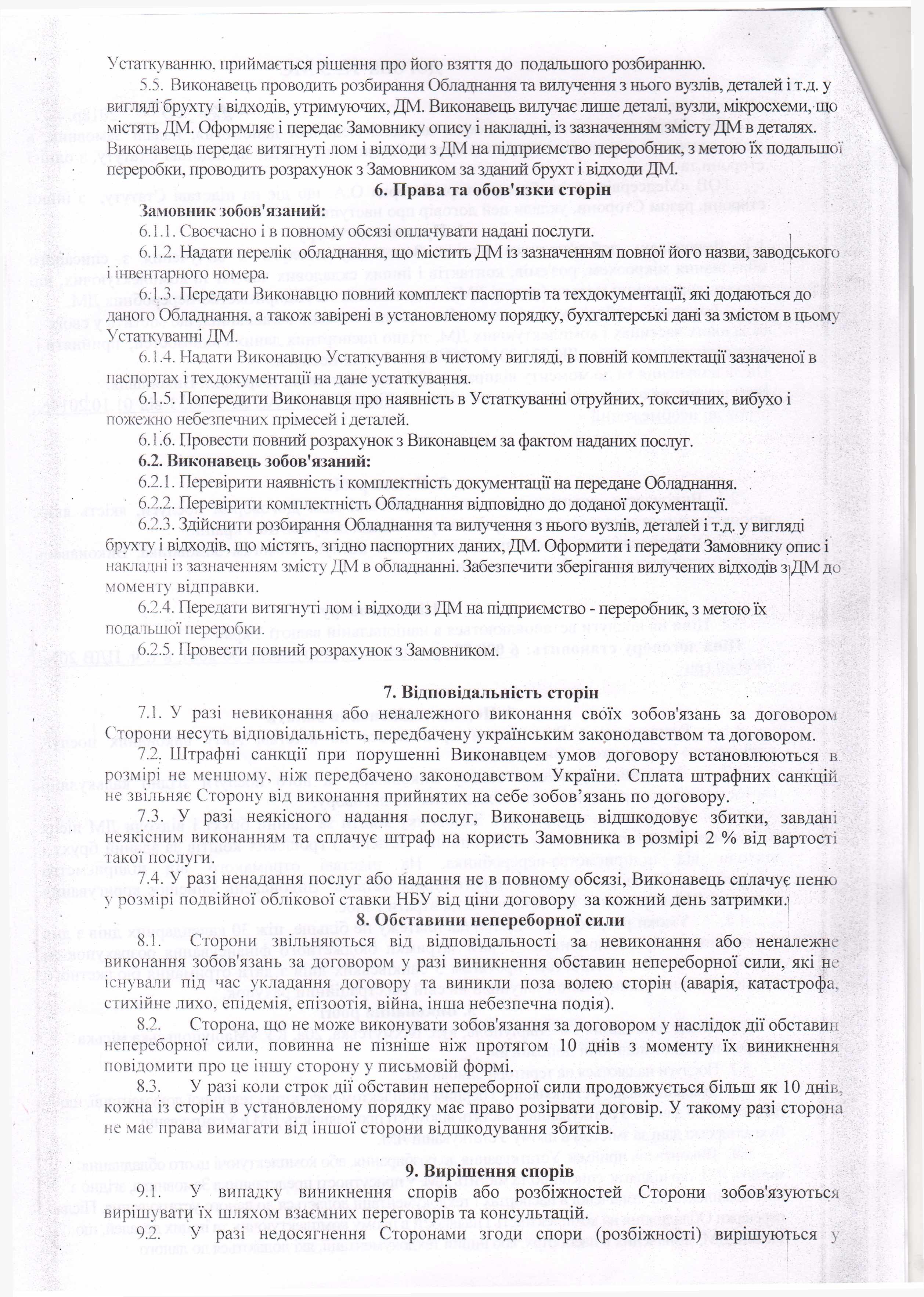 Виконавець проводить розбирання Обладнання та вилучення з нього вузлів, деталей і т.д. у вигляді брухту і відходів, утримуючих, ДМ. Виконавець вилучає лише деталі, вузли, мікросхеми, що містять ДМ. Оформляє і передає Замовнику опису і накладні, із зазначенням змісту ДМ в деталях. Виконавець передає витягнуті лом і відходи з ДМ на підприємство переробник, з метою їх подальшої переробки, проводить розрахунок з Замовником за зданий брухт і відходи ДМ.Права та обов'язки сторінЗамовник зобов'язаний:Своєчасно і в повному обсязі оплачувати надані послуги.	,Надати перелік обладнання, що містить ДМ із зазначенням повної його назви, заводського і інвентарного номера.Передати Виконавцю повний комплект паспортів та техдокументації, які додаються до даного Обладнання, а також завірені в установленому порядку, бухгалтерські дані за змістом в цьому Устаткуванні ДМ.Надати Виконавцю Устаткування в чистому вигляді, в повній комплектації зазначеної в паспортах і техдокументації на дане устаткування.Попередити Виконавця про наявність в Устаткуванні отруйних, токсичних, вибухо і пожежно небезпечних прімесей і деталей.Провести повний розрахунок з Виконавцем за фактом наданих послуг.Виконавець зобов'язаний:Перевірити наявність і комплектність документації на передане Обладнання. .Перевірити комплектність Обладнання відповідно до доданої документації.Здійснити розбирання Обладнання та вилучення з нього вузлів, деталей і т.д. у вигляді брухту і відходів, що містять, згідно паспортних даних, ДМ. Оформити і передати Замовнику опис і накладні із зазначенням змісту ДМ в обладнанні. Забезпечити зберігання вилучених відходів зіДМ до моменту відправки.Передати витягнуті лом і відходи з ДМ на підприємство - переробник, з метою їх подальшої переробки.Провести повний розрахунок з Замовником.Відповідальність сторінУ разі невиконання або неналежного виконання своїх зобов'язань за договором Сторони несуть відповідальність, передбачену українським законодавством та договором.Штрафні санкції при порушенні Виконавцем умов договору встановлюються в розмірі не меншому, ніж передбачено законодавством України. Сплата штрафних санкцій не звільняє Сторону від виконання прийнятих на себе зобов’язань по договору.У разі неякісного надання послуг, Виконавець відшкодовує збитки, завдані неякісним виконанням та сплачує штраф на користь Замовника в розмірі 2 %від вартості такої послуги.У разі ненадання послуг або надання не в повному обсязі, Виконавець сплачує пеню у розмірі подвійної облікової ставки НБУ від ціни договору за кожний день затримки.!Обставини непереборної силиСторони звільняються від відповідальності за невиконання або неналежне виконання зобов'язань за договором у разі виникнення обставин непереборної сили, які не існували під час укладання договору та виникли поза волею сторін (аварія, катастрофа, стихійне лихо, епідемія, епізоотія, війна, інша небезпечна подія).Сторона, що не може виконувати зобов'язання за договором у наслідок дії обставин непереборної сили, повинна не пізніше ніж протягом 10 днів з моменту їх виникнення повідомити про це іншу сторону у письмовій формі.У разі коли строк дії обставин непереборної сили продовжується більш як 10 днів, кожна із сторін в установленому порядку має право розірвати договір. У такому разі сторона не має права вимагати від іншої сторони відшкодування збитків.Вирішення спорівУ випадку виникнення спорів або розбіжностей Сторони зобов'язуються вирішувати їх шляхом взаємних переговорів та консультацій.У разі недосягнення Сторонами згоди спори  (розбіжності) вирішуються усудовому порядку.Строк    ДІЇ договору	]Договір укладається і підписується у 2-х примірниках, що мають однакову юридичну силу.Договір набирає чинності з дня його підписання Сторонами і діє до 31.12.2018 року.Інші умови11.1. У випадках, не передбачених даним Договором, Сторони керуються чинним законодавство України.Додатки до договоруНевід'ємною частиною цього Договору єДодаток 1Перелік обладнання, що підлягає разармуванню, Додаток 2 СпецифікаціяДодаток 3 Календарний графік виконання робіт.Місцезнаходження та банківські реквізити сторін«Замовник»«Виконавець»КУ «Маріупольська міська лікарня швидкої медичної допомоги»Юридична адреса: 87506, м.Маріуполь, вул. Бахмутська, 20а.Банківські реквізити:р/р	XМФО: 834016 £Д£рС>У: 0 ^ 0 6 6 0ГУДКСУ вТОВ «Медсервіс»Юридична адреса: 87504, м.Маріуполь, вул. Радіна, 2Банківські реквізити: р/р26004962487568 МФО 334851 ПАТ ПУМБ ЄДРПОУ 1.9385633Г оловний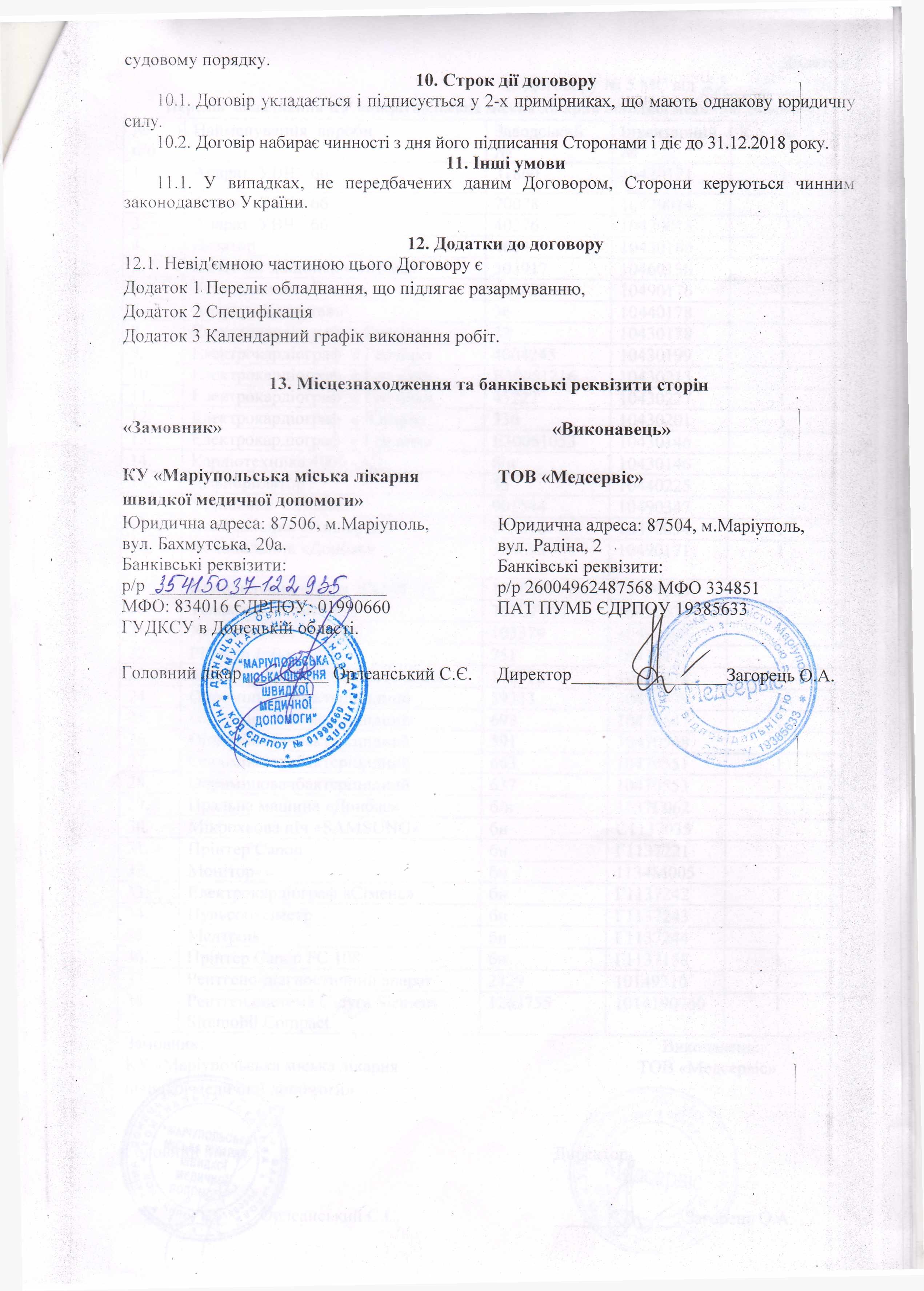 анський С.Є. Директор	Загорець O.A.